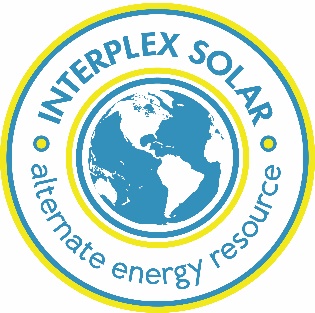 	SOLAR B-LITE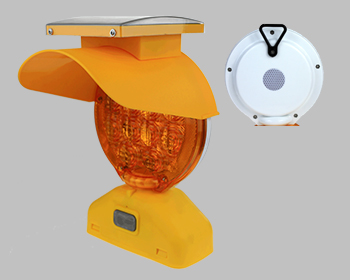 Our Solar B-Lite has been a leading Warning Light Solution for many years.  A revised solar panel mold has reduced our material cost allowing us to pass the savings on to our customers making it one of the lowest cost, fully solar lights on the market.  The high quality and maintenance free operation our customers expect remains.  The upgraded Lithium Ion battery pack provides years of serviceFully compliant with MUTCD Specification 6E5Fully compliant with ITE SpecificationsState of the art photovoltaic technologyHigh throughput technology allows maximum intensityMaintenance free operation eliminates service expensesWeatherproof design ensures operation in all climates and conditionsProduced under the strictest quality Standards2 year limited warrantywww.interplexsolar.com